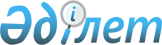 О внесении изменений и дополнений в решение областного маслихата (XXXVII сессия, V созыв) от 12 декабря 2014 года № 299/37 "Об областном бюджете на 2015 -2017 годы"Решение маслихата Павлодарской области от 26 мая 2015 года № 372/42. Зарегистрировано Департаментом юстиции Павлодарской области 08 июня 2015 года № 4515      В соответствии с пунктом 4 статьи 106 Бюджетного кодекса Республики Казахстан от 4 декабря 2008 года, подпунктом 1) пункта 1 статьи 6 Закона Республики Казахстан "О местном государственном управлении и самоуправлении в Республике Казахстан" от 23 января 2001 года Павлодарский областной маслихат РЕШИЛ:

      1. Внести в решение областного маслихата (XXXVII сессия, V созыв) от 12 декабря 2014 года № 299/37 "Об областном бюджете на 2015 - 2017 годы" (зарегистрированное в Реестре государственной регистрации нормативных правовых актов за № 4223, опубликованное в газете "Сарыарка самалы" от 27 декабря 2014 года № 146, "Звезда Прииртышья" от 27 декабря 2014 года № 146) следующие изменения и дополнения:

      в пункте 1:

      в подпункте 1):

      цифры "102762542" заменить цифрами "102957730";

      цифры "1061421" заменить цифрами "1254180";

      цифры "71951340" заменить цифрами "71953769";

      в подпункте 2) цифры "102867491" заменить цифрами "103012679";

      в подпункте 3):

      цифры "2022712" заменить цифрами "5101450";

      цифры "3572922" заменить цифрами "494184";

      подпункт 4) изложить в следующей редакции:

      "4) сальдо по операциям с финансовыми активами – 50000 тысяч тенге, в том числе:

      приобретение финансовых активов – 50000 тысяч тенге;";

      в подпункте 5) цифры "-2127661" заменить цифрами "-5206399";

      в подпункте 6) цифры "2127661" заменить цифрами "5206399";

      в пункте 7:

      цифры "1389097" заменить цифрами "1371035";

      цифры "177843" заменить цифрами "115843";

      дополнить абзацами следующего содержания:

      "50700 тысяч тенге – на капитальный ремонт и материально-техническое оснащение дошкольной организации образования города Аксу;

      10000 тысяч тенге – на обеспечение учебниками и учебно-методическими комплексами общеобразовательных школ города Аксу;

      6720 тысяч тенге – на проведение топографо-геодезических работ и оформление земельных участков почвенных очагов сибирской язвы;

      59672 тысячи тенге – на проведение капитального ремонта центральной котельной села Коктобе Майского района.";

      в пункте 8:

      цифры "340084" заменить цифрами "353238";

      цифры "600000" заменить цифрами "607770";

      приложение 1 к указанному решению изложить в новой редакции согласно приложению к настоящему решению. 

      2. Контроль за выполнением настоящего решения возложить на постоянную комиссию областного маслихата по экономике и бюджету.

      3. Настоящее решение вводится в действие с 1 января 2015 года.

 Областной бюджет на 2015 год (с изменениями и дополнениями)
					© 2012. РГП на ПХВ «Институт законодательства и правовой информации Республики Казахстан» Министерства юстиции Республики Казахстан
				
      Председатель сессии

М. Жангазаков

      Секретарь областного маслихата

В. Берковский
Приложение
к решению Павлодарского
областного маслихата
(XLII сессия, V созыв)
от 26 мая 2015 года № 372/42Приложение 1
 к решению Павлодарского
областного маслихата
(XXXVII сессия, V созыв)
от 12 декабря 2014 года
№ 299/37Категория

Категория

Категория

Категория

Категория

Категория

Категория

Сумма (тыс. тенге)

Класс Наименование

Класс Наименование

Класс Наименование

Класс Наименование

Класс Наименование

Класс Наименование

Сумма (тыс. тенге)

Подкласс

Подкласс

Подкласс

Сумма (тыс. тенге)

1

2

2

2

3

4

4

5

I. ДОХОДЫ

I. ДОХОДЫ

102 957 730

1

Налоговые поступления

Налоговые поступления

29 749 781

01

01

01

Подоходный налог

Подоходный налог

1 017 234

2

Индивидуальный подоходный налог

Индивидуальный подоходный налог

1 017 234

03

03

03

Социальный налог

Социальный налог

16 511 125

1

Социальный налог

Социальный налог

16 511 125

05

05

05

Внутренние налоги на товары, работы и услуги

Внутренние налоги на товары, работы и услуги

12 221 422

3

Поступления за использование природных и других ресурсов

Поступления за использование природных и других ресурсов

12 221 422

2

Неналоговые поступления

Неналоговые поступления

1 254 180

01

01

01

Доходы от государственной собственности

Доходы от государственной собственности

171 048

1

Поступления части чистого дохода государственных предприятий

Поступления части чистого дохода государственных предприятий

10 000

4

Доходы на доли участия в юридических лицах, находящиеся в государственной собственности

Доходы на доли участия в юридических лицах, находящиеся в государственной собственности

24 616

5

Доходы от аренды имущества, находящегося в государственной собственности

Доходы от аренды имущества, находящегося в государственной собственности

67 801

7

Вознаграждения по кредитам, выданным из государственного бюджета

Вознаграждения по кредитам, выданным из государственного бюджета

68 631

03

03

03

Поступления денег от проведения государственных закупок, организуемых государственными учреждениями, финансируемыми из государственного бюджета

Поступления денег от проведения государственных закупок, организуемых государственными учреждениями, финансируемыми из государственного бюджета

1

1

Поступления денег от проведения государственных закупок, организуемых государственными учреждениями, финансируемыми из государственного бюджета

Поступления денег от проведения государственных закупок, организуемых государственными учреждениями, финансируемыми из государственного бюджета

1

04

04

04

Штрафы, пени, санкции, взыскания, налагаемые государственными учреждениями, финансируемыми из государственного бюджета, а также содержащимися и финансируемыми из бюджета (сметы расходов) Национального Банка Республики Казахстан

Штрафы, пени, санкции, взыскания, налагаемые государственными учреждениями, финансируемыми из государственного бюджета, а также содержащимися и финансируемыми из бюджета (сметы расходов) Национального Банка Республики Казахстан

991 708

1

Штрафы, пени, санкции, взыскания, налагаемые государственными учреждениями, финансируемыми из государственного бюджета, а также содержащимися и финансируемыми из бюджета (сметы расходов) Национального Банка Республики Казахстан, за исключением поступлений от организаций нефтяного сектора

Штрафы, пени, санкции, взыскания, налагаемые государственными учреждениями, финансируемыми из государственного бюджета, а также содержащимися и финансируемыми из бюджета (сметы расходов) Национального Банка Республики Казахстан, за исключением поступлений от организаций нефтяного сектора

991 708

06

06

06

Прочие неналоговые поступления

Прочие неналоговые поступления

91 423

1

Прочие неналоговые поступления

Прочие неналоговые поступления

91 423

4

Поступления трансфертов 

Поступления трансфертов 

71 953 769

01

01

01

Трансферты из нижестоящих органов государственного управления

Трансферты из нижестоящих органов государственного управления

18 599 204

2

Трансферты из районных (городских) бюджетов

Трансферты из районных (городских) бюджетов

18 599 204

02

02

02

Трансферты из вышестоящих органов государственного управления

Трансферты из вышестоящих органов государственного управления

53 354 565

1

Трансферты из республиканского бюджета

Трансферты из республиканского бюджета

53 354 565

Функциональная группа

Функциональная группа

Функциональная группа

Функциональная группа

Функциональная группа

Функциональная группа

Функциональная группа

Сумма, тыс. тенге (тыс. тенге)

Функциональная подгруппа Наименование

Функциональная подгруппа Наименование

Функциональная подгруппа Наименование

Функциональная подгруппа Наименование

Функциональная подгруппа Наименование

Сумма, тыс. тенге (тыс. тенге)

Администратор бюджетных программ

Администратор бюджетных программ

Администратор бюджетных программ

Администратор бюджетных программ

Сумма, тыс. тенге (тыс. тенге)

Программа

Программа

Сумма, тыс. тенге (тыс. тенге)

1

1

2

3

3

4

5

6

II. ЗАТРАТЫ

103 012 679

01

01

Государственные услуги общего характера

2 940 124

1

Представительные, исполнительные и другие органы, выполняющие общие функции государственного управления

1 189 849

110

110

Аппарат маслихата области

49 321

001

Услуги по обеспечению деятельности маслихата области

43 097

003

Капитальные расходы государственного органа

6 224

120

120

Аппарат акима области

998 526

001

Услуги по обеспечению деятельности акима области

892 341

004

Капитальные расходы государственного органа

26 098

007

Капитальные расходы подведомственных государственных учреждений и организаций

2 117

009

Обеспечение и проведение выборов акимов городов районного значения, сел, поселков, сельских округов

8 258

013

Обеспечение деятельности Ассамблеи народа Казахстана области

69 712

282

282

Ревизионная комиссия области

142 002

001

Услуги по обеспечению деятельности ревизионной комиссии области

128 301

003

Капитальные расходы государственного органа

13 701

2

Финансовая деятельность

117 026

257

257

Управление финансов области

117 026

001

Услуги по реализации государственной политики в области исполнения местного бюджета и управления коммунальной собственностью области

100 026

009

Приватизация, управление коммунальным имуществом, постприватизационная деятельность и регулирование споров, связанных с этим

14 000

013

Капитальные расходы государственного органа

3 000

5

Планирование и статистическая деятельность

136 825

258

258

Управление экономики и бюджетного планирования области

136 825

001

Услуги по реализации государственной политики в области формирования и развития экономической политики, системы государственного планирования

134 125

005

Капитальные расходы государственного органа

1 700

061

Экспертиза и оценка документации по вопросам бюджетных инвестиций и концессии, проведение оценки реализации бюджетных инвестиций

1 000

9

Прочие государственные услуги общего характера

1 496 424

269

269

Управление по делам религий области

63 784

001

Услуги по реализации государственной политики в области в сфере религиозной деятельности на местном уровне

18 956

003

Капитальные расходы государственного органа

801

004

Капитальные расходы подведомственных государственных учреждений и организаций

3 283

005

Изучение и анализ религиозной ситуации в регионе

40 744

281

281

Управление строительства, пассажирского транспорта и автомобильных дорог области

1 285 572

001

Услуги по реализации государственной политики на местном уровне в области строительства, транспорта и коммуникаций

107 078

003

Капитальные расходы государственного органа

500

113

Целевые текущие трансферты из местных бюджетов

1 087 291

114

Целевые трансферты на развитие из местных бюджетов

90 703

700

700

Управление недропользования, окружающей среды и водных ресурсов области

87 469

001

Услуги по реализации государственной политики в сфере недропользования, окружающей среды и водных ресурсов на местном уровне

71 108

003

Капитальные расходы государственного органа

350

032

Капитальные расходы подведомственных государственных учреждений и организаций

16 011

701

701

Управление предпринимательства, торговли и туризма области

59 599

001

Услуги по реализации государственной политики на местном уровне в области развития предпринимательства, торговли и туризма

58 993

003

Капитальные расходы государственного органа

606

02

02

Оборона

113 825

1

Военные нужды

40 922

120

120

Аппарат акима области

40 922

010

Мероприятия в рамках исполнения всеобщей воинской обязанности

40 922

2

Организация работы по чрезвычайным ситуациям

72 903

120

120

Аппарат акима области

46 228

012

Мобилизационная подготовка и мобилизация областного масштаба

46 228

281

281

Управление строительства, пассажирского транспорта и автомобильных дорог области

2 413

005

Развитие объектов мобилизационной подготовки и чрезвычайных ситуаций

2 413

287

287

Территориальный орган, уполномоченных органов в области чрезвычайных ситуаций природного и техногенного характера, гражданской обороны, финансируемый из областного бюджета

24 262

002

Капитальные расходы территориального органа и подведомственных государственных учреждений

21 200

004

Предупреждение и ликвидация чрезвычайных ситуаций областного масштаба

3 062

03

03

Общественный порядок, безопасность, правовая, судебная, уголовно-исполнительная деятельность

5 253 322

1

Правоохранительная деятельность

5 233 828

252

252

Исполнительный орган внутренних дел, финансируемый из областного бюджета

5 233 828

001

Услуги по реализации государственной политики в области обеспечения охраны общественного порядка и безопасности на территории области

4 548 566

003

Поощрение граждан, участвующих в охране общественного порядка

8 100

006

Капитальные расходы государственного органа

527 676

013

Услуги по размещению лиц, не имеющих определенного места жительства и документов

55 697

014

Организация содержания лиц, арестованных в административном порядке

63 812

015

Организация содержания служебных животных

28 227

024

Проведение учений по действиям при угрозе и возникновении кризисной ситуации 

1 750

9

Прочие услуги в области общественного порядка и безопасности

19 494

120

120

Аппарат акима области

19 494

015

Целевые текущие трансферты бюджетам районов (городов областного значения) на содержание штатной численности отделов регистрации актов гражданского состояния 

19 494

04

04

Образование

16 779 905

1

Дошкольное воспитание и обучение

2 904 508

261

261

Управление образования области

2 904 508

027

Целевые текущие трансферты бюджетам районов (городов областного значения) на реализацию государственного образовательного заказа в дошкольных организациях образования

2 904 508

2

Начальное, основное среднее и общее среднее образование

4 078 263

261

261

Управление образования области

3 586 061

003

Общеобразовательное обучение по специальным образовательным учебным программам

1 048 918

006

Общеобразовательное обучение одаренных детей в специализированных организациях образования

1 967 267

061

Целевые текущие трансферты бюджетам районов (городов областного значения) на повышение оплаты труда учителям, прошедшим повышение квалификации по трехуровневой системе

569 876

285

285

Управление физической культуры и спорта области

492 202

006

Дополнительное образование для детей и юношества по спорту

167 815

007

Общеобразовательное обучение одаренных в спорте детей в специализированных организациях образования

324 387

4

Техническое и профессиональное, послесреднее образование

4 713 874

253

253

Управление здравоохранения области

280 745

043

Подготовка специалистов в организациях технического и профессионального, послесреднего образования 

272 728

044

Оказание социальной поддержки обучающимся по программам технического и профессионального, послесреднего образования

8 017

261

261

Управление образования области

4 433 129

024

Подготовка специалистов в организациях технического и профессионального образования

4 315 896

025

Подготовка специалистов в организациях послесреднего образования

117 233

5

Переподготовка и повышение квалификации специалистов

4 428

253

253

Управление здравоохранения области

4 428

003

Повышение квалификации и переподготовка кадров

4 428

9

Прочие услуги в области образования

5 078 832

261

261

Управление образования области

1 125 784

001

Услуги по реализации государственной политики на местном уровне в области образования 

90 412

004

Информатизация системы образования в областных государственных учреждениях образования 

42 352

005

Приобретение и доставка учебников, учебно-методических комплексов для областных государственных учреждений образования

33 825

007

Проведение школьных олимпиад, внешкольных мероприятий и конкурсов областного масштаба

422 034

011

Обследование психического здоровья детей и подростков и оказание психолого-медико-педагогической консультативной помощи населению

3 780

013

Капитальные расходы государственного органа

500

019

Присуждение грантов областным государственным учреждениям образования за высокие показатели работы

15 973

029

Методическая работа

75 910

067

Капитальные расходы подведомственных государственных учреждений и организаций

60 608

113

Целевые текущие трансферты из местных бюджетов

380 390

281

281

Управление строительства, пассажирского транспорта и автомобильных дорог области

3 953 048

009

Целевые трансферты на развитие бюджетам районов (городов областного значения) на строительство и реконструкцию объектов образования

597 234

011

Строительство и реконструкция объектов образования

3 355 814

05

05

Здравоохранение

24 316 808

1

Больницы широкого профиля

39 201

253

253

Управление здравоохранения области

39 201

004

Оказание стационарной и стационарозамещающей медицинской помощи субъектами здравоохранения по направлению специалистов первичной медико-санитарной помощи и медицинских организаций, за исключением оказываемой за счет средств республиканского бюджета и субъектами здравоохранения районного значения и села 

39 201

2

Охрана здоровья населения

628 348

253

253

Управление здравоохранения области

628 348

005

Производство крови, ее компонентов и препаратов для местных организаций здравоохранения 

384 464

006

Услуги по охране материнства и детства

145 405

007

Пропаганда здорового образа жизни

97 393

017

Приобретение тест-систем для проведения дозорного эпидемиологического надзора

1 086

3

Специализированная медицинская помощь

9 134 176

253

253

Управление здравоохранения области

9 134 176

009

Оказание медицинской помощи лицам, страдающим туберкулезом, инфекционными заболеваниями, психическими расстройствами и расстройствами поведения, в том числе связанные с употреблением психоактивных веществ

4 577 747

019

Обеспечение больных туберкулезом противотуберкулезными препаратами 

68 654

020

Обеспечение больных диабетом противодиабетическими препаратами

589 902

021

Обеспечение онкогематологических больных химиопрепаратами

205 030

022

Обеспечение лекарственными средствами больных с хронической почечной недостаточностью, аутоиммунными, орфанными заболеваниями, иммунодефицитными состояниями, а также больных после трансплантации почек

349 397

026

Обеспечение факторами свертывания крови больных гемофилией

664 871

027

Централизованный закуп и хранение вакцин и других медицинских иммунобиологических препаратов для проведения иммунопрофилактики населения

746 586

036

Обеспечение тромболитическими препаратами больных с острым инфарктом миокарда

58 229

046

Оказание медицинской помощи онкологическим больным в рамках гарантированного объема бесплатной медицинской помощи

1 873 760

4

Поликлиники

10 686 028

253

253

Управление здравоохранения области

10 686 028

014

Обеспечение лекарственными средствами и специализированными продуктами детского и лечебного питания отдельных категорий населения на амбулаторном уровне

889 598

038

Проведение скрининговых исследований в рамках гарантированного объема бесплатной медицинской помощи

266 441

039

Оказание медицинской помощи населению субъектами здравоохранения районного значения и села и амбулаторно-поликлинической помощи в рамках гарантированного объема бесплатной медицинской помощи

9 164 771

045

Обеспечение лекарственными средствами на льготных условиях отдельных категорий граждан на амбулаторном уровне лечения 

365 218

5

Другие виды медицинской помощи

1 144 981

253

253

Управление здравоохранения области

1 144 981

011

Оказание скорой медицинской помощи и санитарная авиация, за исключением оказываемой за счет средств республиканского бюджета и субъектами здравоохранения районного значения и села 

1 093 252

029

Областные базы спецмедснабжения

51 729

9

Прочие услуги в области здравоохранения

2 684 074

253

253

Управление здравоохранения области

1 295 120

001

Услуги по реализации государственной политики на местном уровне в области здравоохранения

108 595

008

Реализация мероприятий по профилактике и борьбе со СПИД в Республике Казахстан

64 074

013

Проведение патологоанатомического вскрытия

106 307

016

Обеспечение граждан бесплатным или льготным проездом за пределы населенного пункта на лечение

7 520

018

Информационно-аналитические услуги в области здравоохранения

15 240

030

Капитальные расходы государственных органов здравоохранения 

700

033

Капитальные расходы медицинских организаций здравоохранения

992 684

281

281

Управление строительства, пассажирского транспорта и автомобильных дорог области

1 388 954

013

Строительство и реконструкция объектов здравоохранения 

1 092 690

083

Строительство врачебных амбулаторий и фельдшерско-акушерских пунктов, расположенных в сельских населенных пунктах в рамках Дорожной карты занятости 2020

296 264

06

06

Социальная помощь и социальное обеспечение

3 267 211

1

Социальное обеспечение

2 179 617

256

256

Управление координации занятости и социальных программ области

1 271 669

002

Предоставление специальных социальных услуг для престарелых и инвалидов в медико-социальных учреждениях (организациях) общего типа

437 282

012

Предоставление специальных социальных услуг для детей-инвалидов в государственных медико-социальных учреждениях (организациях) для детей с нарушениями функций опорно-двигательного аппарата

91 989

013

Предоставление специальных социальных услуг для инвалидов с психоневрологическими заболеваниями, в психоневрологических медико-социальных учреждениях (организациях)

536 002

014

Предоставление специальных социальных услуг для престарелых, инвалидов, в том числе детей-инвалидов, в реабилитационных центрах

99 109

015

Предоставление специальных социальных услуг для детей-инвалидов с психоневрологическими патологиями в детских психоневрологических медико-социальных учреждениях (организациях)

107 287

261

261

Управление образования области

907 948

015

Социальное обеспечение сирот, детей, оставшихся без попечения родителей

881 653

037

Социальная реабилитация

26 295

2

Социальная помощь

482 195

256

256

Управление координации занятости и социальных программ области

482 195

003

Социальная поддержка инвалидов

189 164

051

Целевые текущие трансферты бюджетам районов (городов областного значения) на проведение мероприятий, посвященных семидесятилетию Победы в Великой Отечественной войне

293 031

9

Прочие услуги в области социальной помощи и социального обеспечения

605 399

256

256

Управление координации занятости и социальных программ области

518 695

001

Услуги по реализации государственной политики на местном уровне в области обеспечения занятости и реализации социальных программ для населения

81 226

007

Капитальные расходы государственного органа

2 250

011

Оплата услуг по зачислению, выплате и доставке пособий и других социальных выплат

181

017

Целевые текущие трансферты бюджетам районов (городов областного значения) на введение стандартов специальных социальных услуг

10 213

018

Размещение государственного социального заказа в неправительственном секторе 

133 989

044

Реализация миграционных мероприятий на местном уровне

6 571

045

Целевые текущие трансферты бюджетам районов (городов областного значения) на реализацию Плана мероприятий по обеспечению прав и улучшению качества жизни инвалидов

247 260

053

Услуги по замене и настройке речевых процессоров к кохлеарным имплантам

13 179

067

Капитальные расходы подведомственных государственных учреждений и организаций

23 826

263

263

Управление внутренней политики области

27 395

077

Реализация Плана мероприятий по обеспечению прав и улучшению качества жизни инвалидов

27 395

281

281

Управление строительства, пассажирского транспорта и автомобильных дорог области

11 452

076

Целевые текущие трансферты бюджетам районов (городов областного значения) на реализацию Плана мероприятий по обеспечению прав и улучшению качества жизни инвалидов

11 452

297

297

Управление труда области

47 857

001

Услуги по реализации государственной политики в области регулирования трудовых отношений на местном уровне

47 364

003

Капитальные расходы государственного органа 

493

07

07

Жилищно-коммунальное хозяйство

6 365 838

1

Жилищное хозяйство

2 737 114

253

253

Управление здравоохранения области

15 236

047

Ремонт объектов в рамках развития городов и сельских населенных пунктов по Дорожной карте занятости 2020

15 236

256

256

Управление координации занятости и социальных программ области

5 727

043

Ремонт объектов в рамках развития городов и сельских населенных пунктов по Дорожной карте занятости 2020

5 727

261

261

Управление образования области

14 220

064

Ремонт объектов в рамках развития городов и сельских населенных пунктов по Дорожной карте занятости 2020

14 220

279

279

Управление энергетики и жилищно-коммунального хозяйства области

131 233

039

Целевые трансферты на развитие бюджетам районов (городов областного значения) на увеличение уставных капиталов специализированных уполномоченных организаций 

131 233

281

281

Управление строительства, пассажирского транспорта и автомобильных дорог области

2 569 408

012

Целевые трансферты на развитие бюджетам районов (городов областного значения) на проектирование и (или) строительство, реконструкцию жилья коммунального жилищного фонда

1 036 358

048

Целевые трансферты на развитие бюджетам районов (городов областного значения) на проектирование, развитие и (или) обустройство инженерно-коммуникационной инфраструктуры 

1 533 050

285

285

Управление физической культуры и спорта области

1 290

010

Ремонт объектов в рамках развития городов и сельских населенных пунктов по Дорожной карте занятости 2020

1 290

2

Коммунальное хозяйство

3 431 018

279

279

Управление энергетики и жилищно-коммунального хозяйства области

1 434 265

001

Услуги по реализации государственной политики на местном уровне в области энергетики и жилищно-коммунального хозяйства

58 400

005

Капитальные расходы государственного органа

578

010

Целевые трансферты на развитие бюджетам районов (городов областного значения) на развитие системы водоснабжения и водоотведения

1 315 615

113

Целевые текущие трансферты из местных бюджетов

59 672

281

281

Управление строительства, пассажирского транспорта и автомобильных дорог области

1 996 753

018

Целевые трансферты на развитие бюджетам районов (городов областного значения) на развитие системы водоснабжения и водоотведения

1 193 301

068

Целевые трансферты на развитие бюджетам районов (городов областного значения) на развитие системы водоснабжения и водоотведения в сельских населенных пунктах

803 452

3

Благоустройство населенных пунктов

197 706

279

279

Управление энергетики и жилищно-коммунального хозяйства области

197 706

040

Целевые текущие трансферты бюджетам районов (городов областного значения) на проведение профилактической дезинсекции и дератизации (за исключением дезинсекции и дератизации на территории природных очагов инфекционных и паразитарных заболеваний, а также в очагах инфекционных и паразитарных заболеваний)

197 706

08

08

Культура, спорт, туризм и информационное пространство

5 645 245

1

Деятельность в области культуры

926 910

273

273

Управление культуры, архивов и документации области

926 910

005

Поддержка культурно-досуговой работы

444 236

007

Обеспечение сохранности историко-культурного наследия и доступа к ним

226 572

008

Поддержка театрального и музыкального искусства

256 102

2

Спорт

3 670 686

285

285

Управление физической культуры и спорта области

3 670 686

001

Услуги по реализации государственной политики на местном уровне в сфере физической культуры и спорта

37 279

002

Проведение спортивных соревнований на областном уровне

54 796

003

Подготовка и участие членов областных сборных команд по различным видам спорта на республиканских и международных спортивных соревнованиях

2 406 918

005

Капитальные расходы государственного органа

405

032

Капитальные расходы подведомственных государственных учреждений и организаций

4 100

113

Целевые текущие трансферты из местных бюджетов

1 167 188

3

Информационное пространство

667 224

263

263

Управление внутренней политики области

369 126

007

Услуги по проведению государственной информационной политики 

369 126

264

264

Управление по развитию языков области

60 557

001

Услуги по реализации государственной политики на местном уровне в области развития языков

34 241

002

Развитие государственного языка и других языков народа Казахстана

25 976

003

Капитальные расходы государственного органа

340

273

273

Управление культуры, архивов и документации области

237 541

009

Обеспечение функционирования областных библиотек

90 236

010

Обеспечение сохранности архивного фонда

147 305

4

Туризм

23 892

701

701

Управление предпринимательства, торговли и туризма области

23 892

004

Регулирование туристской деятельности

23 892

9

Прочие услуги по организации культуры, спорта, туризма и информационного пространства

356 533

263

263

Управление внутренней политики области

82 778

001

Услуги по реализации государственной внутренней политики на местном уровне 

82 478

005

Капитальные расходы государственного органа

300

273

273

Управление культуры, архивов и документации области

116 882

001

Услуги по реализации государственной политики на местном уровне в области культуры и управления архивным делом

67 200

003

Капитальные расходы государственного органа

500

032

Капитальные расходы подведомственных государственных учреждений и организаций

49 182

283

283

Управление по вопросам молодежной политики области

156 873

001

Услуги по реализации молодежной политики на местном уровне 

26 129

003

Капитальные расходы государственного органа

276

005

Реализация мероприятий в сфере молодежной политики

129 552

032

Капитальные расходы подведомственных государственных учреждений и организаций

916

09

09

Топливно-энергетический комплекс и недропользование

594 257

1

Топливо и энергетика

455 667

700

700

Управление недропользования, окружающей среды и водных ресурсов области

455 667

081

Организация и проведение поисково-разведочных работ на подземные воды для хозяйственно-питьевого водоснабжения населенных пунктов

455 667

9

Прочие услуги в области топливно-энергетического комплекса и недропользования

138 590

279

279

Управление энергетики и жилищно-коммунального хозяйства области

138 590

011

Целевые трансферты на развитие бюджетам районов (городов областного значения) на развитие теплоэнергетической системы

138 590

10

10

Сельское, водное, лесное, рыбное хозяйство, особо охраняемые природные территории, охрана окружающей среды и животного мира, земельные отношения

8 533 552

1

Сельское хозяйство

6 749 232

255

255

Управление сельского хозяйства области

6 586 110

001

Услуги по реализации государственной политики на местном уровне в сфере сельского хозяйства

88 518

002

Поддержка семеноводства 

200 000

003

Капитальные расходы государственного органа

824

014

Субсидирование стоимости услуг по доставке воды сельскохозяйственным товаропроизводителям

200 000

018

Обезвреживание пестицидов (ядохимикатов)

1 000

020

Субсидирование повышения урожайности и качества продукции растениеводства, удешевление стоимости горюче-смазочных материалов и других товарно-материальных ценностей, необходимых для проведения весенне-полевых и уборочных работ, путем субсидирования производства приоритетных культур 

1 616 382

029

Мероприятия по борьбе с вредными организмами сельскохозяйственных культур

7 390

041

Удешевление сельхозтоваропроизводителям стоимости гербицидов, биоагентов (энтомофагов) и биопрепаратов, предназначенных для обработки сельскохозяйственных культур в целях защиты растений

309 266

045

Определение сортовых и посевных качеств семенного и посадочного материала

18 593

047

Субсидирование стоимости удобрений (за исключением органических)

240 904

048

Возделывание сельскохозяйственных культур в защищенном грунте

11 817

049

Субсидирование затрат перерабатывающих предприятий на закуп сельскохозяйственной продукции для производства продуктов ее глубокой переработки

353 448

050

Возмещение части расходов, понесенных субъектом агропромышленного комплекса, при инвестиционных вложениях

529 317

051

Субсидирование в рамках страхования и гарантирования займов субъектов агропромышленного комплекса

39 675

053

Субсидирование развития племенного животноводства, повышение продуктивности и качества продукции животноводства

2 968 976

719

719

Управление ветеринарии области

163 122

001

Услуги по реализации государственной политики на местном уровне в сфере ветеринарии

31 743

003

Капитальные расходы государственного органа

2 678

031

Централизованный закуп изделий и атрибутов ветеринарного назначения для проведения идентификации сельскохозяйственных животных, ветеринарного паспорта на животное и их транспортировка (доставка) местным исполнительным органам районов (городов областного значения)

1 000

052

Целевые текущие трансферты бюджетам районов (городов областного значения) на содержание подразделений местных исполнительных органов агропромышленного комплекса

51 006

113

Целевые текущие трансферты из местных бюджетов

76 695

2

Водное хозяйство

88 551

279

279

Управление энергетики и жилищно-коммунального хозяйства области

88 551

032

Субсидирование стоимости услуг по подаче питьевой воды из особо важных групповых и локальных систем водоснабжения, являющихся безальтернативными источниками питьевого водоснабжения

88 551

3

Лесное хозяйство

245 894

700

700

Управление недропользования, окружающей среды и водных ресурсов области

245 894

008

Охрана, защита, воспроизводство лесов и лесоразведение

245 894

5

Охрана окружающей среды

1 190 645

700

700

Управление недропользования, окружающей среды и водных ресурсов области

1 190 645

017

Мероприятия по охране окружающей среды

117 211

022

Развитие объектов охраны окружающей среды

1 073 434

6

Земельные отношения

246 037

726

726

Управление земельных отношений и инспекции области

246 037

001

Услуги по реализации государственной политики на местном уровне в сфере земельных отношений и контроля за использованием и охраны земель

61 149

003

Капитальные расходы государственного органа

373

113

Целевые текущие трансферты из местных бюджетов

184 515

9

Прочие услуги в области сельского, водного, лесного, рыбного хозяйства, охраны окружающей среды и земельных отношений

13 193

255

255

Управление сельского хозяйства области

12 310

019

Услуги по распространению и внедрению инновационного опыта

8 040

028

Услуги по транспортировке ветеринарных препаратов до пункта временного хранения

616

040

Централизованный закуп средств индивидуальной защиты работников, приборов, инструментов, техники, оборудования и инвентаря для материально-технического оснащения государственных ветеринарных организаций

3 654

719

719

Управление ветеринарии области

883

028

Услуги по транспортировке ветеринарных препаратов до пункта временного хранения

883

11

11

Промышленность, архитектурная, градостроительная и строительная деятельность

1 251 479

2

Архитектурная, градостроительная и строительная деятельность

156 852

272

272

Управление архитектуры и градостроительства области

121 318

001

Услуги по реализации государственной политики в области архитектуры и градостроительства на местном уровне

32 043

002

Разработка комплексных схем градостроительного развития и генеральных планов населенных пунктов

88 895

004

Капитальные расходы государственного органа

380

724

724

Управление государственного архитектурно-строительного контроля области

35 534

001

Услуги по реализации государственной политики на местном уровне в сфере государственного архитектурно-строительного контроля 

33 020

003

Капитальные расходы государственного органа

2 514

9

Прочие услуги в сфере промышленности, архитектурной, градостроительной и строительной деятельности

1 094 627

281

281

Управление строительства, пассажирского транспорта и автомобильных дорог области

1 094 627

037

Развитие индустриально-инновационной инфраструктуры

1 094 627

12

12

Транспорт и коммуникации

1 873 611

1

Автомобильный транспорт

1 823 611

281

281

Управление строительства, пассажирского транспорта и автомобильных дорог области

1 823 611

038

Обеспечение функционирования автомобильных дорог

328 084

042

Развитие транспортной инфраструктуры

277 694

082

Капитальный и средний ремонт автомобильных дорог областного значения и улиц населенных пунктов

1 217 833

9

Прочие услуги в сфере транспорта и коммуникаций

50 000

281

281

Управление строительства, пассажирского транспорта и автомобильных дорог области

50 000

043

Субсидирование пассажирских перевозок по социально значимым межрайонным (междугородним) сообщениям

50 000

13

13

Прочие

8 595 418

3

Поддержка предпринимательской деятельности и защита конкуренции

2 253 501

701

701

Управление предпринимательства, торговли и туризма области

2 253 501

005

Поддержка частного предпринимательства в рамках программы "Дорожная карта бизнеса 2020"

14 000

007

Субсидирование процентной ставки по кредитам в рамках программы "Дорожная карта бизнеса 2020"

2 138 459

008

Поддержка предпринимательской деятельности

27 042

009

Частичное гарантирование кредитов малому и среднему бизнесу в рамках программы "Дорожная карта бизнеса 2020"

74 000

9

Прочие

6 341 917

257

257

Управление финансов области

2 475 656

012

Резерв местного исполнительного органа области

183 890

040

Целевые текущие трансферты бюджетам районов (городов областного значения) на выплату ежемесячной надбавки за особые условия труда к должностным окладам работников государственных учреждений, не являющихся государственными служащими, а также работников государственных казенных предприятий, финансируемых из местных бюджетов

2 291 766

258

258

Управление экономики и бюджетного планирования области

7 000

003

Разработка или корректировка, а также проведение необходимых экспертиз технико-экономических обоснований местных бюджетных инвестиционных проектов и конкурсных документаций концессионных проектов, консультативное сопровождение концессионных проектов

7 000

279

279

Управление энергетики и жилищно-коммунального хозяйства области

1 657 469

035

Целевые трансферты на развитие бюджетам районов (городов областного значения) на развитие инженерной инфраструктуры в рамках Программы развития регионов до 2020 года

698 864

036

Целевые текущие трансферты бюджетам районов (городов областного значения) на текущее обустройство моногородов

256 053

084

Целевые трансферты на развитие бюджетам районов (городов областного значения) на реализацию бюджетных инвестиционных проектов в моногородах

702 552

280

280

Управление индустриально-инновационного развития области

106 287

001

Услуги по реализации государственной политики на местном уровне в области развития индустриально-инновационной деятельности

64 141

003

Капитальные расходы государственного органа

400

005

Реализация мероприятий в рамках государственной поддержки индустриально-инновационной деятельности

41 746

281

281

Управление строительства, пассажирского транспорта и автомобильных дорог области

1 943 664

058

Развитие индустриальной инфраструктуры в рамках программы "Дорожная карта бизнеса 2020"

1 484 104

084

Целевые трансферты на развитие бюджетам районов (городов областного значения) на реализацию бюджетных инвестиционных проектов в моногородах

250 000

086

Целевые текущие трансферты бюджетам районов (городов областного значения) на текущее обустройство моногородов

209 560

701

701

Управление предпринимательства, торговли и туризма области

151 841

012

Целевые текущие трансферты бюджетам районов (городов областного значения) на реализацию текущих мероприятий в моногородах

151 841

14

14

Обслуживание долга

4 900

1

Обслуживание долга

4 900

257

257

Управление финансов области

4 900

016

Обслуживание долга местных исполнительных органов по выплате вознаграждений и иных платежей по займам из республиканского бюджета

4 900

15

15

Трансферты

17 477 184

1

Трансферты

17 477 184

257

257

Управление финансов области

17 477 184

007

Субвенции

17 401 424

011

Возврат неиспользованных (недоиспользованных) целевых трансфертов

75 474

049

Возврат трансфертов общего характера в случаях, предусмотренных бюджетным законодательством 

286

III. ЧИСТОЕ БЮДЖЕТНОЕ КРЕДИТОВАНИЕ

5 101 450

Бюджетные кредиты

5 595 634

06

06

Социальная помощь и социальное обеспечение

451 340

9

Прочие услуги в области социальной помощи и социального обеспечения

451 340

701

701

Управление предпринимательства, торговли и туризма области

451 340

013

Предоставление бюджетных кредитов для содействия развитию предпринимательства на селе в рамках Дорожной карты занятости 2020

451 340

07

07

Жилищно-коммунальное хозяйство

4 343 072

1

Жилищное хозяйство

4 343 072

279

279

Управление энергетики и жилищно-коммунального хозяйства области

3 254 647

046

Кредитование бюджетов районов (городов областного значения) на реконструкцию и строительство систем тепло-, водоснабжения и водоотведения

3 254 647

281

281

Управление строительства, пассажирского транспорта и автомобильных дорог области

1 088 425

015

Кредитование бюджетов районов (городов областного значения) на проектирование и (или) строительство жилья

1 088 425

10

10

Сельское, водное, лесное, рыбное хозяйство, особо охраняемые природные территории, охрана окружающей среды и животного мира, земельные отношения

636 222

1

Сельское хозяйство

636 222

258

258

Управление экономики и бюджетного планирования области

636 222

007

Бюджетные кредиты местным исполнительным органам для реализации мер социальной поддержки специалистов

636 222

13

13

Прочие

165 000

3

Поддержка предпринимательской деятельности и защита конкуренции

165 000

701

701

Управление предпринимательства, торговли и туризма области

165 000

010

Кредитование бюджетов районов (городов областного значения) на содействие развитию предпринимательства в моногородах

165 000

5

5

Погашение бюджетных кредитов

494 184

01

Погашение бюджетных кредитов

494 184

1

1

Погашение бюджетных кредитов, выданных из государственного бюджета

494 184

IV. САЛЬДО ПО ОПЕРАЦИЯМ С ФИНАНСОВЫМИ АКТИВАМИ

50 000

Приобретение финансовых активов

50 000

13

13

Прочие

50 000

9

Прочие

50 000

701

701

Управление предпринимательства, торговли и туризма области

50 000

065

Формирование или увеличение уставного капитала юридических лиц

50 000

V. ДЕФИЦИТ (ПРОФИЦИТ) БЮДЖЕТА

-5 206 399

VI. ФИНАНСИРОВАНИЕ ДЕФИЦИТА (ИСПОЛЬЗОВАНИЕ ПРОФИЦИТА) БЮДЖЕТА

5 206 399

